Home pageAlgebra     TrigonometriaFORMA TRIGONOMETRICA DEI NUMERI COMPLESSI ESERCIZI SVOLTIESERCIZIO N°1Scrivere in forma trigonometrica  il numero complessoDato il numero complesso nella forma cartesiana, ovvero nella forma   , bisogna scriverlo nella forma trigonometrica  Sapendo che si ricava che Quindi essedo   si può scrivereMentre per calcolare l’ampiezza dell’angolo  si haPertanto, si ottiene Graficamente si ha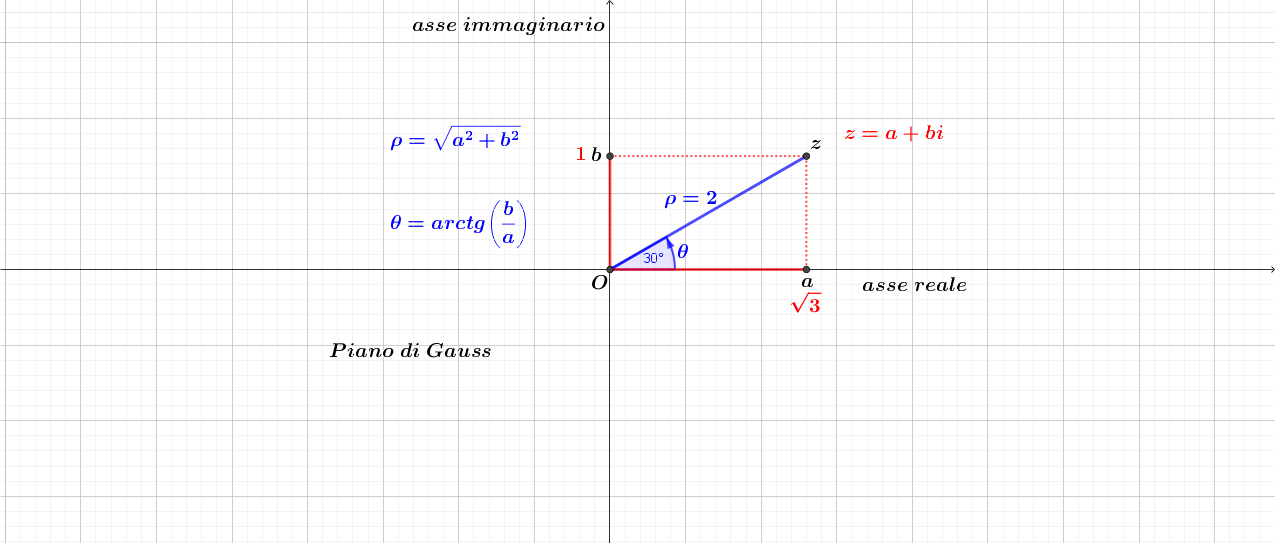 ESERCIZIO N°2Scrivere in forma trigonometrica  il numero complessoDato il numero complesso nella forma cartesiana, ovvero nella forma   , bisogna scriverlo nella forma trigonometrica  Sapendo che si ricava che Quindi essedo   si può scrivereMentre per calcolare l’ampiezza dell’angolo  si haPertanto, si ottiene Graficamente si haOsservazione 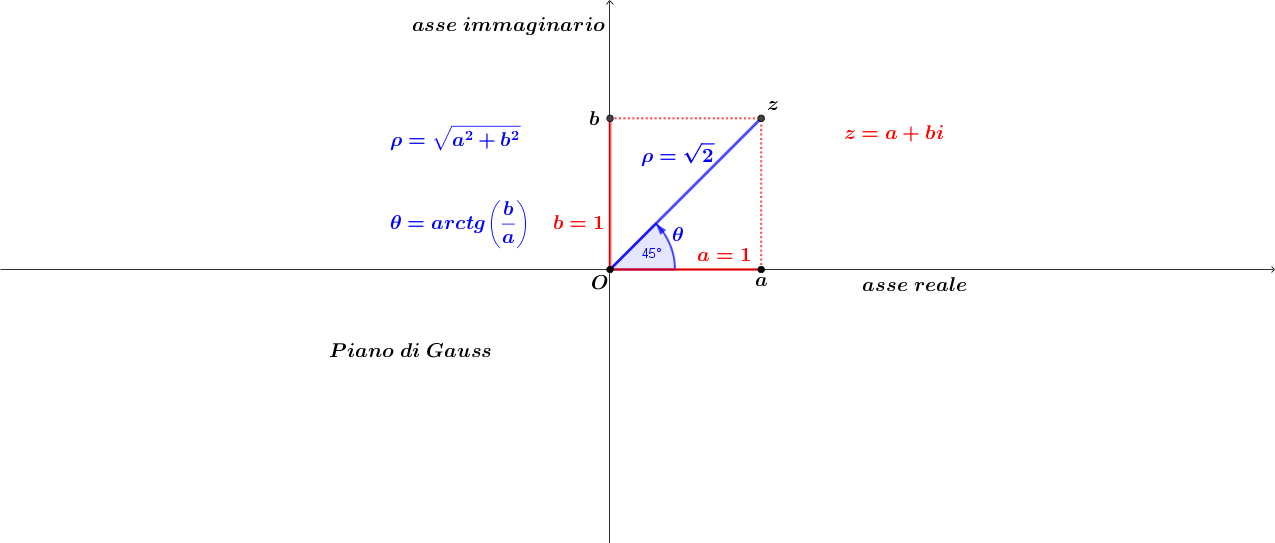 Il numero complesso scritto in forma trigonometrica espresso in radianti èESERCIZIO N°3Scrivere in forma trigonometrica  il numero complessoDato il numero complesso nella forma cartesiana, ovvero nella forma   , bisogna scriverlo nella forma trigonometrica  Sapendo che si ricava che Quindi essedo   si può scrivereMentre per calcolare l’ampiezza dell’angolo  si haPertanto, si ottiene Graficamente si haOsservazione 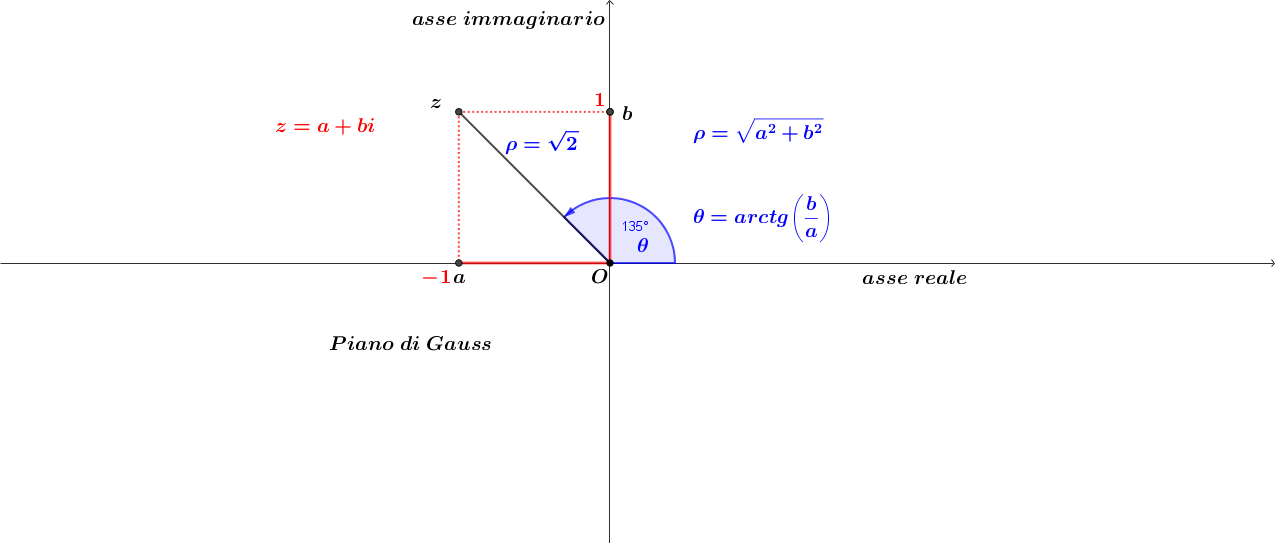 Il numero complesso scritto in forma trigonometrica espresso in radianti èESERCIZIO N°4Scrivere in forma trigonometrica  il numero complessoDato il numero complesso nella forma cartesiana, ovvero nella forma   , bisogna scriverlo nella forma trigonometrica  Sapendo che si ricava che Quindi essedo   si può scrivereMentre per calcolare l’ampiezza dell’angolo  si haPertanto, si ottiene Graficamente si haOsservazione 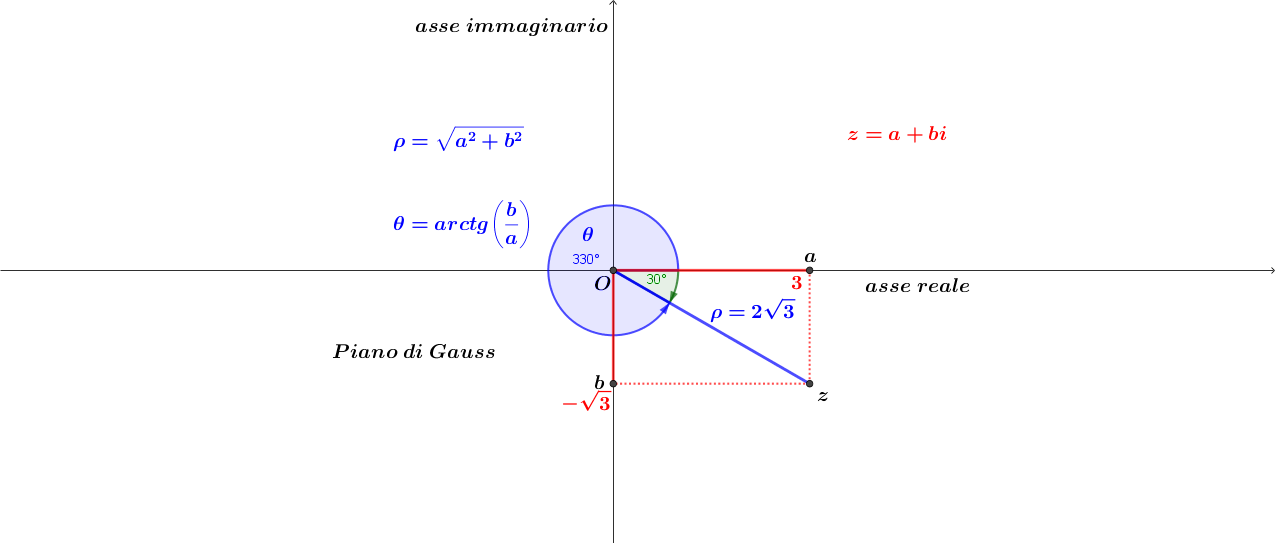 Il numero complesso scritto in forma trigonometrica espresso in radianti èESERCIZIO N°5Scrivere in forma algebrica  il numero complesso dato in forma trigonometricaDato il numero complesso nella forma trigonometrica, ovverobisogna scriverlo nella forma cartesianaPertanto, sapendo  che e sostituendo i valori noti si ottienee Pertanto, si haGraficamente si ha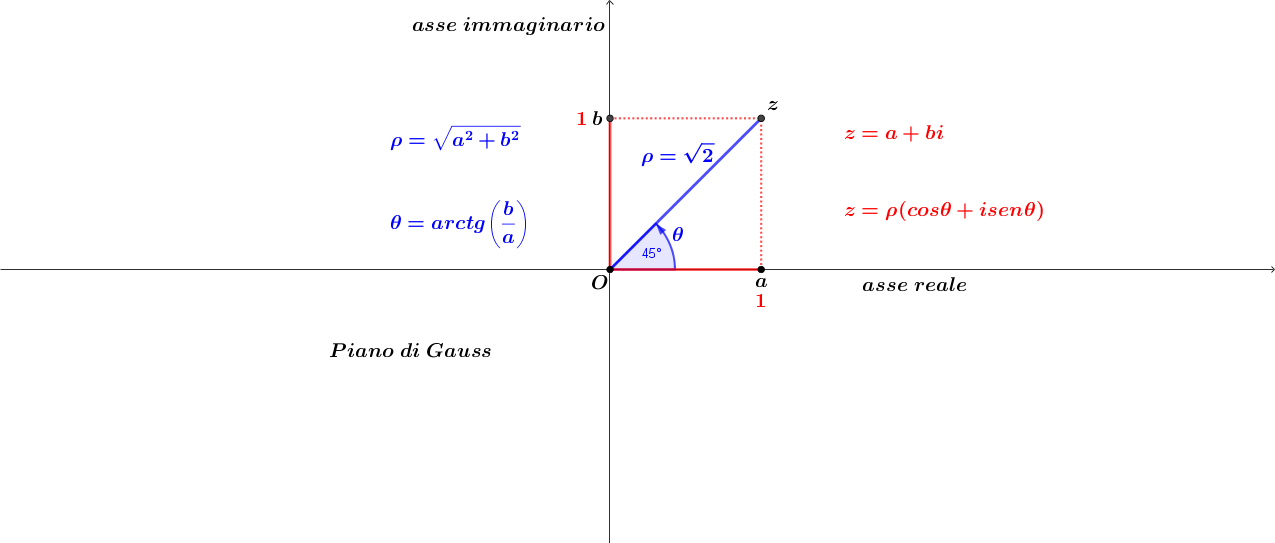 ESERCIZIO N°6Scrivere in forma algebrica  il numero complesso dato in forma trigonometricaDato il numero complesso nella forma trigonometrica, ovverobisogna scriverlo nella forma cartesianaPertanto, sapendo  che e sostituendo i valori noti si ottienee Pertanto, si haGraficamente si ha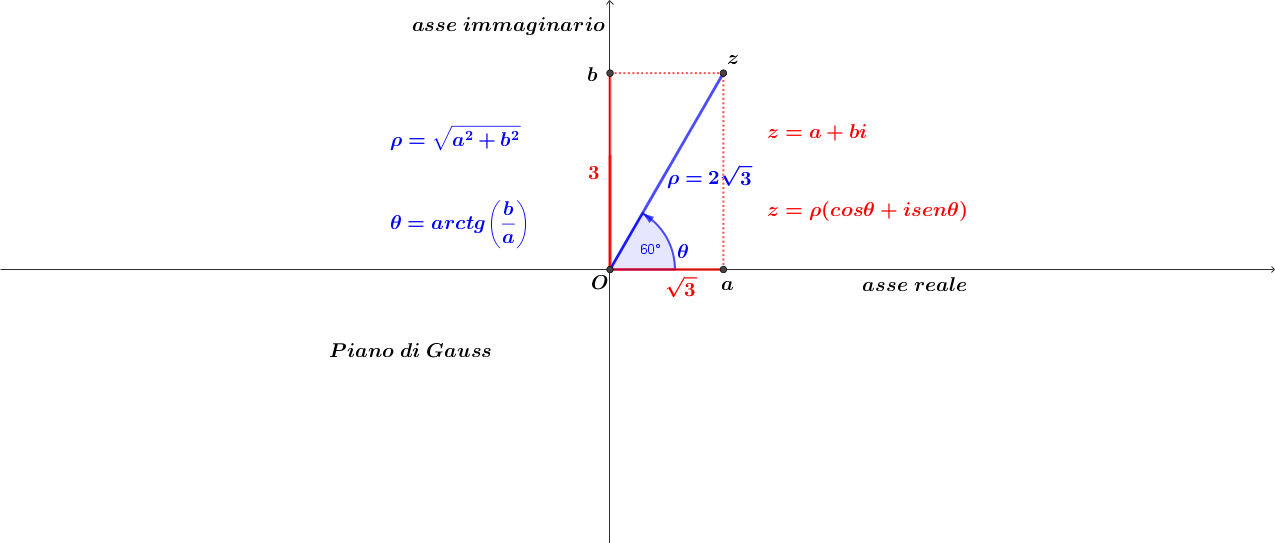 